									Załącznik nr 2- Część 7		SZCZEGÓŁOWY OPIS PRZEDMIOTU ZAMÓWIENIADostawa i montaż urządzeń siłowni zewnętrznej oraz urządzeń zabawowych na terenie gminy GołdapCzęść 7- Dostaw i montaż urządzeń siłowni zewnętrznej w ramach środków finansowych Rady Osiedla nr 1Przedmiotem zamówienia jest dostawa i montaż urządzeń siłowni zewnętrznej na tereny rekreacyjne położone przy ul. Małej w Gołdapi (dz. nr geodz. 1073, obręb Gołdap 2)  oraz przy Osiedlu I (dz. nr geod. 1371/19, obręb Gołdap 2), tj.: 1) urządzenie siłowni zewnętrznej- zestaw wyciskanie siedząc + wyciąg górny (montaż                     ul. Mała w Gołdapi),2) urządzenie siłowni zewnętrznej- zestaw wahadło + twister (montaż Osiedle I w Gołdapi). Ze względu na specyfikę przedmiotu zamówienia, Zamawiający nie może opisać przedmiotu zamówienia za pomocą dokładnie dostatecznych określeń, zwłaszcza w zakresie wyglądu urządzeń, dlatego posługuje sie przykładowymi wizualizacjami urządzenia.Podstawowe wymagane parametry urządzenia: urządzenie siłowni zewnętrznej- zestaw wyciskanie siedząc + wyciąg górny:- słup – element, do którego mocowane są urządzenia - stalowa rura ocynkowana i malowana proszkowo o średnicy min. 100 mm,  grubość ścianek rur min 3mm, - urządzenie jako zestaw kompaktowy tj. z jednej strony konstrukcja umożliwiająca „wyciskanie” siedząc a z drugiej konstrukcja wyciągu górnego,-  uchwyty i pozostałe urządzenia rurowe o średnicy min. 25 mm, wykonane z rur stalowych ocynkowanych i malowanych proszkowo,  -  poręcze i pozostałe elementy wykonane ze stali, - rączki lub inne elementy powinny być wykonane z materiałów gumowych odpornych na warunki atmosferyczne, zewnętrzne,- montaż urządzenia siłowni zewnętrznej odbywać się będzie zgodnie z obowiązującymi przepisami i zaleceniami producenta, z takim zastrzeżeniem, że fundamenty muszą być stabilne i bezpieczne oraz posadowione zgodnie z obowiązującą normą ze wskazaniem, że fundament betonowy należy zasypać ziemią.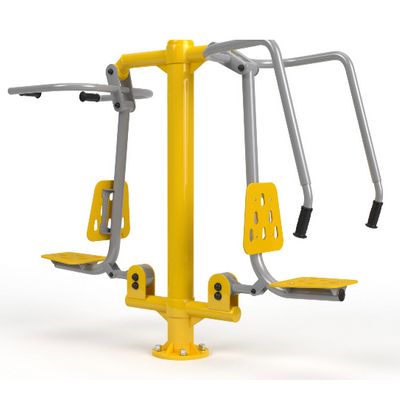       Wizualizacja nr 12) urządzenie siłowni zewnętrznej- zestaw wahadło + twister:- słup – element, do którego mocowane są urządzenia - stalowa rura ocynkowana i malowana proszkowo o średnicy min. 100 mm,  grubość ścianek rur min 3mm, - urządzenie jako zestaw kompaktowy tj. z jednej strony konstrukcja twistera a z drugiej konstrukcja wahadła,-  uchwyty i pozostałe urządzenia rurowe o średnicy min. 25 mm, wykonane z rur stalowych ocynkowanych i malowanych proszkowo,  -  poręcze i pozostałe elementy wykonane ze stali, - rączki lub inne elementy powinny być wykonane z materiałów gumowych odpornych na warunki atmosferyczne, zewnętrzne,- stopnica twistera wykonana z aluminiowej blachy o grubości min. 2 mm z otworami pozwalającymi odprowadzić wodę (powierzchnia antypoślizgowa), - montaż urządzenia siłowni zewnętrznej odbywać się będzie zgodnie z obowiązującymi przepisami i zaleceniami producenta, z takim zastrzeżeniem, że fundamenty muszą być stabilne i bezpieczne oraz posadowione zgodnie z obowiązującą normą ze wskazaniem, że fundament betonowy należy zasypać ziemią.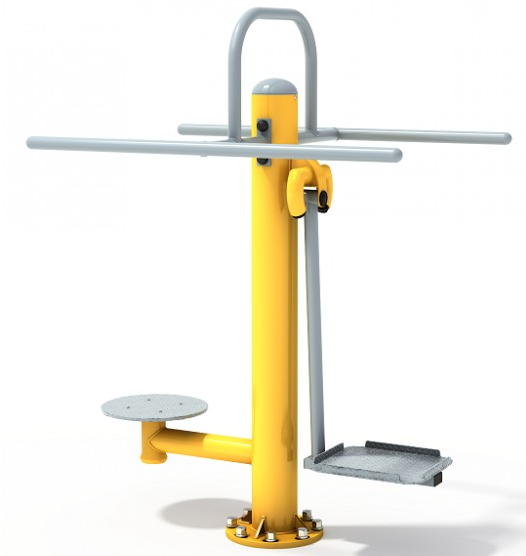 (Wizualizacja nr 2)